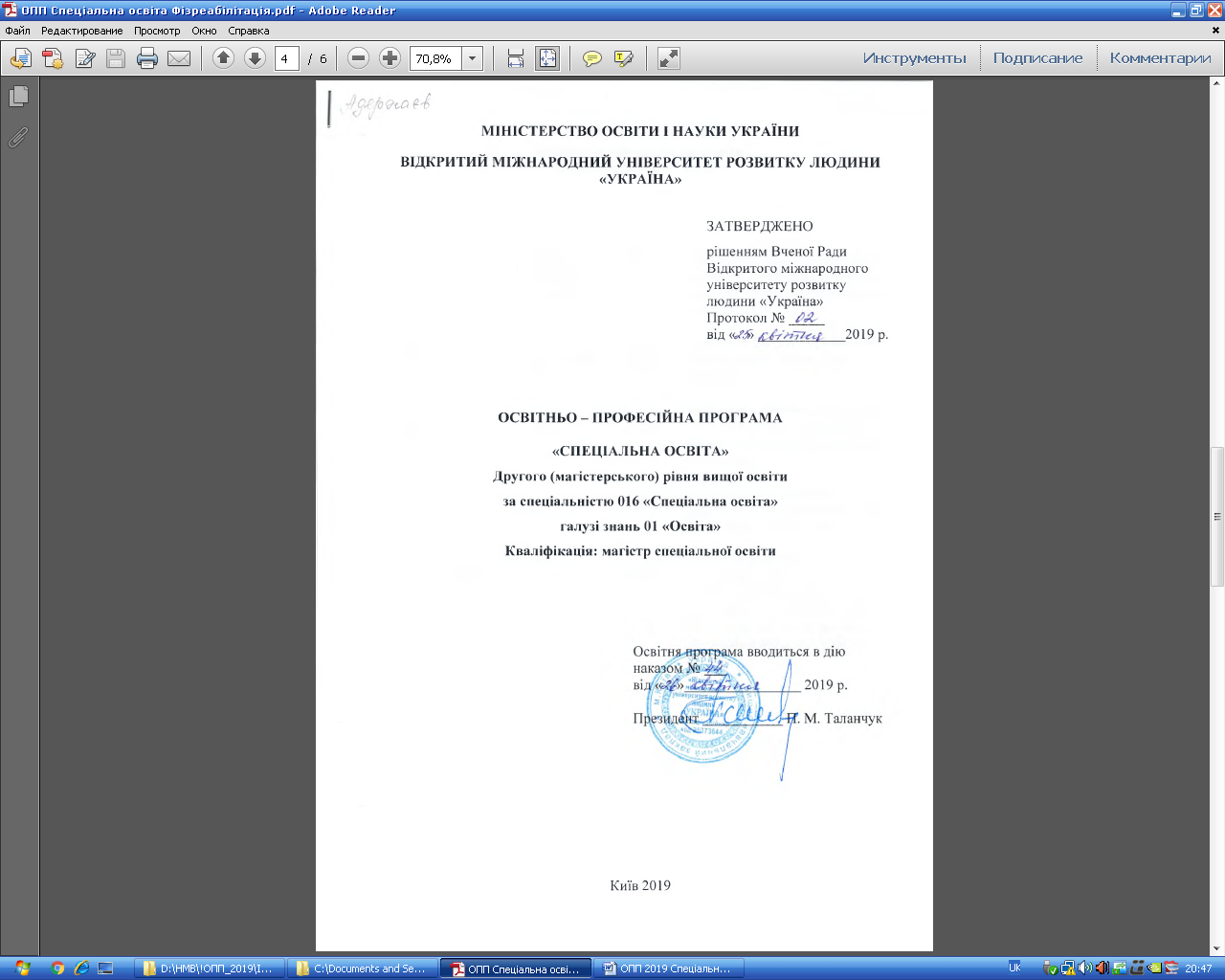 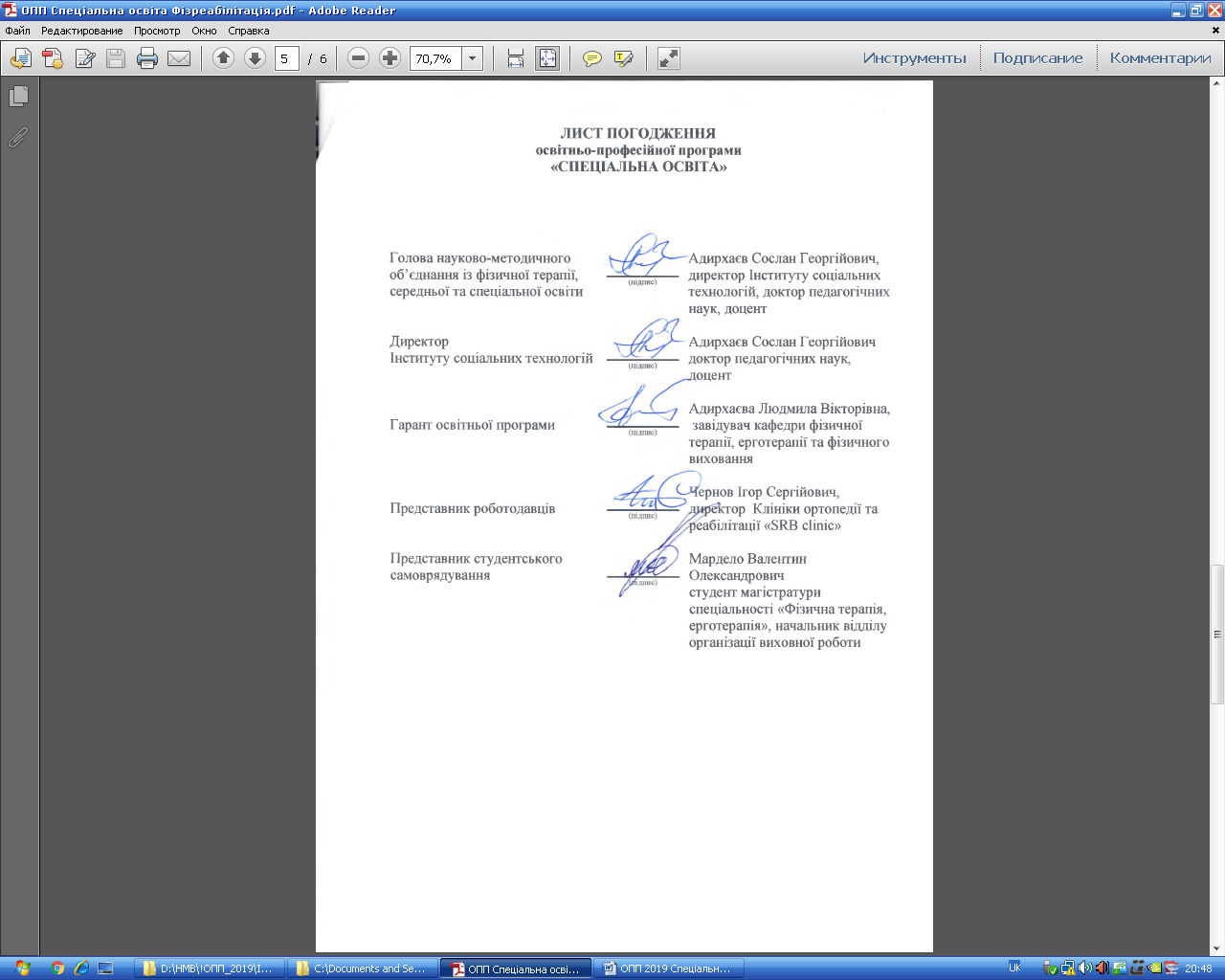 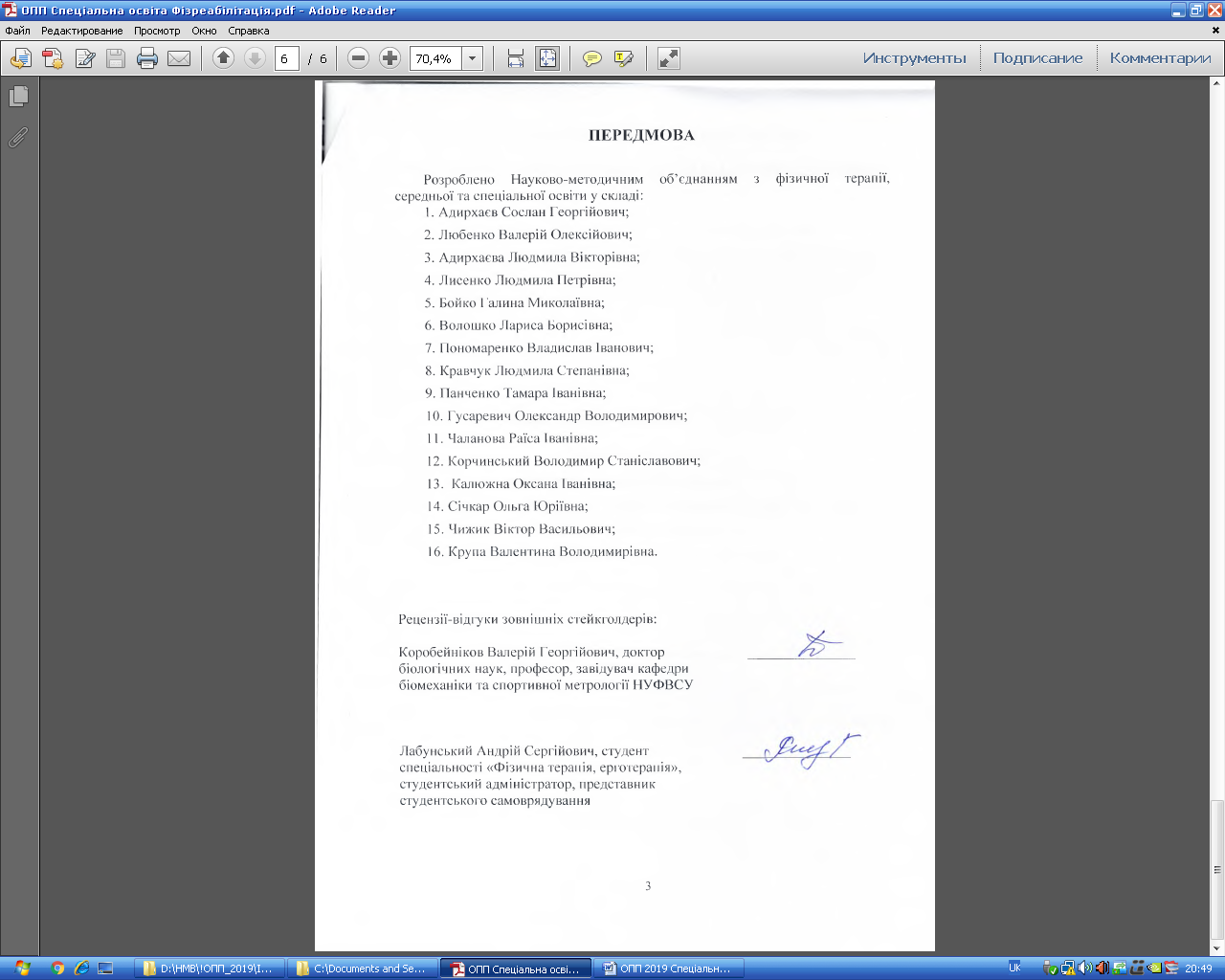 Профіль освітньої програми зі спеціальності 016 «Спеціальна освіта»Перелік компонентів освітньо-професійної/наукової програми та їх логічна послідовністьПерелік компонент ОП2.2.  Структурно-логічна схема ОПвищої освіти3.Форма атестації здобувачів вищої освітиАтестація випускників освітньої програми спеціальності 016 «Спеціальна освіта» проводиться в формі публічного захисту магістерської кваліфікаційної роботи та завершується видачею документу встановленого зразка про присудження їм ступеня магістра із присвоєнням кваліфікації «магістр спеціальної освіти».Кваліфікаційна робота має передбачати розв’язання складного спеціалізованого завдання або практичної проблеми у сфері спеціальної освіти.У кваліфікаційній роботі не може бути академічного плагіату, фальсифікації та списування.Кваліфікаційна робота має бути оприлюднена на офіційному сайті закладу вищої освіти або його підрозділу.Захист магістерської роботи здійснюється відкрито і публічно.4. Вимоги до наявності системи внутрішнього забезпечення якості вищої освітиЗаклади вищої освіти несуть первинну відповідальність за якість послуг щодо надання вищої освіти.В Університеті функціонує система забезпечення якості освітньої діяльності та якості вищої освіти (система внутрішнього забезпечення якості), яка передбачає здійснення таких процедур і заходів:визначення принципів та процедур забезпечення якості вищої освіти;здійснення моніторингу та періодичного перегляду освітніх програм;щорічне оцінювання здобувачів вищої освіти, науково-педагогічних і педагогічних працівників закладу вищої освіти та регулярне оприлюднення результатів таких оцінювань на офіційному веб-сайті закладу вищої освіти, на інформаційних стендах та в будь-який інший спосіб;забезпечення підвищення кваліфікації педагогічних, наукових і науково-педагогічних працівників;забезпечення наявності необхідних ресурсів для організації освітнього процесу, в тому числі самостійної роботи студентів, за кожною освітньою програмою;забезпечення наявності інформаційних систем для ефективного управління освітнім процесом;забезпечення публічності інформації про освітні програми, ступені вищої освіти та кваліфікації;забезпечення ефективної системи запобігання та виявлення академічного плагіату у наукових працях працівників Університету і здобувачів вищої освіти;інших процедур і заходів, що описані у Положенні про систему забезпечення якості підготовки здобувачів вищої освіти, затвердженому рішенням Вченої ради Університету «Україна» від 22 лютого 2018 року, протокол № 1.Система забезпечення закладом вищої освіти якості освітньої діяльності та якості вищої освіти (система внутрішнього забезпечення якості) за поданням закладу вищої освіти оцінюється Національним агентством із забезпечення якості вищої освіти або акредитованими ним незалежними установами оцінювання та забезпечення якості вищої освіти на предмет її відповідності вимогам до системи забезпечення якості вищої освіти, що затверджуються Національним агентством із забезпечення якості вищої освіти, та міжнародним стандартам і рекомендаціям щодо забезпечення якості вищої освіти.5. Матриця відповідності програмних компетентностей
компонентам освітньої програми6. Матриця забезпечення програмних результатів навчання (ПРН)
відповідними компонентами освітньої програми1 – Загальна інформація1 – Загальна інформаціяПовна назва вищого навчального закладу та структурного підрозділуВідкритий міжнародний університет розвитку людини «Україна»Інститут соціальних технологій, Кафедра фізичної терапії, ерготерапії та фізичного вихованняСтупінь вищої освіти та назва кваліфікації мовою оригіналуДругий (магістерський) рівеньМагістр спеціальної освітиОфіційна назва освітньої програмиСпеціальна освітаТип диплому та обсяг освітньої програмиДиплом магістра, одиничний, 90 кредитів ЄКТС, 
термін навчання 1 рік 6 місяцівНаявність акредитаціїВідсутняЦикл/рівеньНРК України – 8 рівень, FQ-EHEA – другий цикл, 
ЕQF-LLL – 7 рівеньПередумовиНаявність ступеня бакалавра або спеціалістаМова(и) викладанняукраїнськаТермін дії освітньої програми2019-2021 рр.Інтернет-адреса постійного розміщення опису освітньої програмиhttp://ab.uu.edu.ua/edu-program/http://vo.ukraine.edu.ua2 – Мета освітньої програми2 – Мета освітньої програмиМетою ОПП є підготовка висококваліфікованого, конкурентоспроможного, інтегрованого в європейський та світовий науково-освітній простір фахівця-науковця спеціальної освіти, що може квалiфiковано здiйснювати навчально-виховну, реабілітаційну роботу з рiзним контингентом населення, а також сприяти гармонiйному розвитку особистостi, формуванню життєво необхiдних навичок, розвитку психофiзичних якостей, змiцненню здоров’я, пiдготовцi до активної трудової дiяльностi людини з обмеженими можливостями здоров’я, а також здатного до проведення наукової та науково-педагогічної роботи.Метою ОПП є підготовка висококваліфікованого, конкурентоспроможного, інтегрованого в європейський та світовий науково-освітній простір фахівця-науковця спеціальної освіти, що може квалiфiковано здiйснювати навчально-виховну, реабілітаційну роботу з рiзним контингентом населення, а також сприяти гармонiйному розвитку особистостi, формуванню життєво необхiдних навичок, розвитку психофiзичних якостей, змiцненню здоров’я, пiдготовцi до активної трудової дiяльностi людини з обмеженими можливостями здоров’я, а також здатного до проведення наукової та науково-педагогічної роботи.3 - Характеристика освітньої програми3 - Характеристика освітньої програмиПредметна область Галузі знань 01 «Освіта» Спеціальність016 «Спеціальна освіта» Зміст теоретичних знань: теоретичні засади корекційно-педагогічного процесу, адаптивного фізичного виховання, фізичної реабілітації, в тому числі й теоретичні основи наукових галузей, які відповідають підготовці фахівця зі спеціальної освіти. Мета навчання: формування фундаментальних знань із теорії і практики організації освітнього процесу у ВНЗ, науково-дослідницької роботи з корекційної педагогіки, адаптивного фізичного виховання, фізичної реабілітації, педагогіки і психології вищої школи на інноваційних засадах, відпрацювання вмінь самостійно проводити викладацьку та інноваційну пошукову діяльність із дотриманням норм наукової етики й академічної чесності, набуття досвіду керування навчально-пізнавальною, науково-дослідницькою, корекційно-педагогічною і реабілітаційною діяльністю студентів.Об’єкти вивчення та діяльності: складні порушення рухових функцій та активності людини, їх корекція з метою відновлення повноцінної життєдіяльності відповідно до бажань і потреб людини в умовах навколишнього, соціального та культурного середовища.Цілі навчання: створення, реалізація та корекція індивідуальної програми фізичної реабілітації з метою покращення функціональних можливостей, підвищення рівня рухової активності та здоров’я осіб різного віку засобами фізичного виховання; підготовка до науково-дослідної та викладацької діяльності. Теоретичний зміст предметної області: знання дисциплін професійної підготовки, основ наукових досліджень, іноземної мови (мов) в обсязі, необхідному для вирішення складних професійно-прикладних, навчальних та науково-дослідницьких завдань.Методи та методики: обстеження та тестування функціональних можливостей, рівня фізичного розвитку і підготовленості людини; обробки інформації; планування, реалізації та корекції програм фізичної реабілітації і підготовки; профілактики захворювань, ускладнень та функціональних порушень; проведення наукових досліджень; ведення наукової дискусії в усній та письмовій формах; викладацької діяльності.Інструменти та обладнання: пристрої, прилади та обладнання для контролю основних життєвих показників, обстеження та тестування функцій людини, реалізації програми фізичної реабілітації і підготовки.Орієнтація освітньої програмиКомпетенції випускника-магістра із професійного спрямування «Спеціальна освіта» дозволяють йому працювати в науково-дослідних установах, у системі підготовки, перепідготовки та підвищення кваліфікації фахівців із базової та повної вищої освіти, тобто займатись викладацькою діяльністю.Основний фокус освітньої програми та спеціалізаціїОсновний фокус, акценти та завдання програми спрямовані на формування знань, умінь та компетентностей випускників програми щодо володіння сучасним інструментарієм зі спеціальної освіти, адаптивного фізичного виховання та фізичної реабілітації, раціональне використання сучасних, ефективних науково обґрунтованих засобів і методів у подальшій професійній діяльності.Особливості програмиУ програмі оптимально поєднується теоретичне навчання та практична підготовка. Програма побудована таким чином, що теоретичне навчання логічно об’єднується із практичною підготовкою, яка включає 2 види практик, а саме педагогічну та переддипломну практики, в тому числі 14 тижнів відведено на написання та захист магістерської роботи.4 – Придатність випускників до працевлаштування та подальшого навчання4 – Придатність випускників до працевлаштування та подальшого навчанняПридатність до працевлаштуванняСфера працевлаштування – загальноосвітні і загальноосвітні спеціальні навчальні заклади, позашкільні навчальні заклади, дошкільні заклади, навчально-виховні комплекси, фізкультурно-спортивні заклади, реабілітаційні центри. Заклади системи МОН, МОЗ, Мінмолодьспорту, Міністерства соціальної політики тощо.Випускник здатен виконувати зазначену в Класифікаторі професій ДК 003-2010 професійну роботу і може займати відповідну первинну посаду: КП Професійна назва роботи:- 1229.6 – Завідувач центральної психолого-медико-педагогічної консультації;- 2340 –Вчитель-реабілітолог;- 2340 – Консультант психолого-медико-педагогічної консультації; - 2310.2 – Викладач вищого навчального закладу.Подальше навчанняЗдобуття ступеня магістра освіти зі спеціальності «Спеціальна освіта» дає право на подальше підвищення кваліфікації до рівня професіонала, проведення самостійних досліджень з метою розв’язання актуальних складних науково-педагогічних питань, вступ на освітньо-наукову програму підготовки і здобуття ступеня доктора філософії.Продовження навчання на третьому рівні вищої освіти.5 – Викладання та оцінювання5 – Викладання та оцінюванняВикладання та навчанняОсновні підходи, методи та технології, які використовуються в даній програмі: студентоцентроване та проблемно-орієнтоване навчання, електронне навчання в системі Moodle, самонавчання, навчання на основі досліджень тощо.Викладання проводиться у вигляді лекцій, мультимедійних лекцій, інтерактивних лекцій, семінарів, практичних занять, самостійного навчання, індивідуальних занять тощо.Комбінація лекцій, практичних занять із розв’язування проблем, виконання курсових робіт, кваліфікаційний екзамен, науково-дослідна та педагогічна практики, підготовка магістерської роботи.Аудиторна та самостійна робота на засадах проблемно- орієнтованого підходу з використанням сучасних освітніх технологій та методик (тренінги, презентації, дискусії, модерації, моделювання ситуацій, «мозкова атака», метод «кейс-стаді», робота в малих группах, дистанційне навчання).ОцінюванняАтестація осіб, які здобувають ступінь магістра спеціальної освіти, здійснюється атестаційною комісією, до складу якої можуть включатися провідні науковці відповідно до положення про атестаційно-кваліфікаційну комісію, затвердженого Вченою радою університету. Атестація здійснюється у формі публічного захисту магістерської кваліфікаційної роботи.6 – Програмні компетентності6 – Програмні компетентностіІнтегральна компетентністьМагістр спеціальної освіти здатний розв’язувати комплексні проблеми в галузі освіти, вирішувати складні спеціалізовані задачі та проблеми, пов’язані з фізичним вихованням та реабілітацією осіб із порушеннями функції органів та систем, активності та взаємодії з оточенням; провадити наукову та навчальну діяльність із застосуванням положень, теорій і методів медико-біологічних, педагогічних, соціальних наук та фізичного виховання і реабілітації в умовах комплексності та невизначеності.Загальні компетентності (ЗК)Магістр спеціальної освіти повинен мати такі загальні компетентності:ОсобистісніЗК 1. Світоглядна компетентність (володіння науковим світоглядом; знання основних теорій, концепцій, вчень, які формують наукову картину світу; вміння відстоювати власні наукові погляди).ЗК 2. Морально-ціннісна компетентність (знання основних моральних норм, етичних та етикетних правил; досвід дотримання набутих моральних норм, етичних та етикетних правил у власній повсякденній і професійній реабілітаційній, корекційній та педагогічній діяльності).ЗК 3. Функціонально-поведінкова компетентність (знання власних функціональних обов’язків; уміння дотримуватись норм загальнолюдського і професійного педагогічного етикету; здатність виявляти чесність, порядність, принциповість, толерантність, гуманність під час професійної діяльності; досвід відповідального і сумлінного ставлення до виконання своїх професійних обов’язків).ЗК 4. Культурологічна компетентність (знання найвидатніших здобутків світової і вітчизняної культури; уміння застосовувати культурологічні знання у професійній діяльності викладача вищої школи і корекційного педагога (вчителя-реабілітолога); естетичний досвід реалізації професійних обов’язків.Соціальні:ЗК 5. Громадянська компетентність (знання нормативно-правових основ спеціальності «Спеціальна освіта»), педагогічної, корекційної і реабілітаційної діяльності і професійних обов’язків; уміння налагоджувати міжособистісні стосунки; досвід соціальної, реабілітаційно-педагогічної взаємодії у процесі навчальної і професійної діяльності).ЗК 6. Лідерська компетентність (уміння виробляти власну стратегію і тактику соціальної поведінки, професійної діяльності з урахуванням інтересів групи (колективу); досвід продуктивної організаційної діагностичної, реабілітаційної, абілітаційної, корекційної і педагогічної роботи в освітньо-професійному середовищі, відстоювати інтереси осіб із особливими освітніми потребами).Інструментальні:ЗК 7. Комунікативна компетентність (знання основних способів і засобів міжособистісної комунікації, стилів мовлення, практичний досвід комунікації різними мовами в галузі спеціальної освіти; вміння постійно збагачувати власне мовлення, налагоджувати професійну комунікацію, застосовувати інформаційно-комунікативні технології у професійній і науковій діяльності).ЗК 8. Пізнавальна компетентність (здатність до абстрактного мислення, аналізу та синтезу; знання когнітивних процесів і дій; уміння самостійно здійснювати розумові операції (аналіз, синтез, узагальнення, порівняння тощо) у пізнавальних цілях та при організації реабілітаційно-педагогічного процесу).ЗК 9. Дослідницька компетентність (знання основних методів наукового пошуку; вміння планувати й організовувати дослідження за прикладною тематикою (окремих практичних питань), узагальнювати отримані результати, оформлювати і презентувати власні наукові здобутки відповідно до чинних вимог).Спеціальні (фахові ) компетентності (СК)Магістр спеціальної освіти повинен мати такі спеціальні компетентності:СК 1. Теоретико-методологічна (знання провідних гуманістичних зарубіжних і вітчизняних теорій, концепцій, вчень щодо фізичного виховання, фізичної реабілітації і навчання осіб із особливими освітніми потребами; здатність відстоювати власні професійні переконання, дотримуватись їх у житті та реабілітаційно-педагогічній діяльності).СК 2. Предметно-методична (фахові знання з адаптивного фізичного виховання та фізичної реабілітації; вміння відбирати і систематизувати діагностичний, дослідницький матеріал із урахуванням вікових, індивідуальних особливостей осіб із особливими освітніми потребами; здатність застосовувати відповідні методи, прийоми, форми, засоби навчання та виховання у ВНЗ та корекційного процесу в закладах освіти та охорони здоров’я; досвід організації реабалітаційно-педагогічного процесу та педагогічного спостереження за викладанням фахових дисциплін; здатність удосконалювати власну викладацьку та реабілітаційно-педагогічну діяльність). СК 3. Комунікативно-педагогічна (знання основних принципів, правил, прийомів і форм професійно-педагогічної комунікації, діагностичної і консультативно-просвітницької діяльності; вміння використовувати різноманітні інформаційні джерела та способи отримання інформації у професійних цілях, продумано й виважено будувати реабілітаційно-педагогічний процес). СК 4. Реабілітаційно-педагогічна (знання анатомічних, фізіологічних, педагогічних, методологічних та психологічних основ роботи при різних психофізичних порушеннях у осіб із особливими освітніми потребами; вміння проводити реабілітаційну, педагогічну роботу в різних типах закладів; знання та вміння методики викладання корекційно-педагогічної діяльності).СК 5. Проектувальна (знання основних видів і технологічних підходів до планування власної дослідно-педагогічної і реабілітаційно-педагогічної діяльностей; вміння здійснювати поточне планування, визначати умови їх практичної реалізації).СК 6. Організаційна (знання основних правил наукової організації дослідно-педагогічної і реабілітаційно-педагогічної діяльності; вміння раціонально організовувати власний науково-дослідний і реабілітаційно-педагогічний процес, самостійно контролювати їх результативність, ефективність, удосконалювати систему самоорганізації на основі сучасних інноваційних педагогічних і реабілітаційних технологій).7 – Програмні результати навчання7 – Програмні результати навчанняПР 01. Демонструвати знання біопсихосоціальної моделі обмежень життєдіяльності та вміння аналізувати показники фізичного розвитку і підготовленості людини, а також її медичні, соціальні, психологічні та особистісні проблеми:розуміти постійний зв’язок і взаємовплив фізичної, когнітивної, емоційної, соціальної та культурної сфер людського життя;вміти трактувати інформацію про наявні у людини порушення за Міжнародною класифікацією функціонування, обмеження життєдіяльності та здоров’я (МКФ) та Міжнародною класифікацією функціонування, обмеження життєдіяльності та здоров’я дітей та підлітків (МКФ ДП);вміти аналізувати та враховувати вплив соціальних та особистісних чинників на рухову активність людини.ПР 02. Демонструвати вміння аналізувати, вибирати і трактувати отриману під час обстежень інформацію:вміти аналізувати інформацію від батьків, учителів та з історії хвороби дитини; вміти аналізувати інформацію від інших фахівців, залучених до корекційно-реабілітаційного та педагогічного процесу. ПР 03. Демонструвати здатність проводити адаптивне фізичне виховання та фізичну реабілітацію дітей із особливими освітніми потребами (нозологічними захворюваннями) та різного віку:проводити заняття з адаптивного фізичного виховання та фізичну реабілітацію немовлят, дітей, підлітків, пацієнтів/клієнтів зрілого та літнього віку. проводити заняття з адаптивного фізичного виховання та фізичну реабілітацію для осіб із різними нозологіями; проводити заняття з адаптивного фізичного виховання та фізичну реабілітацію пацієнтів/клієнтів різних професійних груп із різними умовами праці.ПР 04. Демонструвати здатність знаходити, вибирати, оцінювати, обговорювати та застосовувати результати наукових досліджень у педагогічній, реабілітаційній, науковій та адміністративній діяльності:формулювати пошуковий запит, працювати з первинними та вторинними базами даних;коректувати свою практичну діяльність згідно практики, заснованій на доказах;порівнювати нові дані із загальноприйнятими підходами до адаптивної фізичної культури та фізичної реабілітації;застосовувати нові науково-доказові дані, діючи у межах затверджених клінічних настанов/протоколів та методик;формувати зміст освітнього процесу в залежності від нових науково-доказових даних.ПР 05. Демонструвати уміння визначати рівень фізичного розвитку, фізичної підготовленості, функціональний стан дітей/осіб різного віку, нозологічних та професійних груп.ПР 06. Проводити опитування дітей/пацієнта/клієнта для визначення порушень функції, активності та участі:збирати дані про скарги людини, анамнез хвороби, анамнез життя (включно із професійним анамнезом); збирати інформацію про загальний стан людини (стан свідомості, конституція) та зовнішній вигляд;визначати особливості рухової активності людини до травми чи захворювання;визначати особливості виникнення та динаміки симптомів;виявляти зв’язок між особливостями рухової активності людини та скаргами і симптомами.ПР 07. Демонструвати уміння виконувати обстеження дітей/пацієнтів/клієнтів різних нозологічних груп, використовуючи відповідний інструментарій:враховувати протипокази та застереження до проведення обстеження залежно від стану людини та характеру проведеного лікування;безпечно та ефективно використовувати методи, обладнання й інструменти для визначення та вимірювання змін на рівні структури та тіла діяльності та участі; пояснювати дитині/пацієнту/клієнту суть обстеження та попереджати про можливі реакції;визначати ступінь контролю за рухом;проводити аналіз нормальної та патологічної ходи;застосовувати тести та модифіковані шкали для оцінки сили м’язів, спастичності, когнітивних функцій, рухової функції, рухової активності, побутових можливостей та функціональної незалежності; збирати та проводити аналіз результатів; виявляти основні симптоми, синдроми та порушення серцево-судинної та дихальної, нервової систем і опорно-рухового апарату.ПР 08. Демонструвати уміння спілкування з дитиною/пацієнтом/клієнтом, проводити опитування для визначення його потреб та очікувань щодо його рухової активності та очікуваних результатів фізичного виховання і фізичної реабілітації:пояснювати ефективність вправ та змін оточення для відновлення і підтримки здоров’я;пояснювати необхідність профілактичних заходів фізичної реабілітації.ПР 09. Демонструвати уміння прогнозувати результати адаптивного фізичного виховання, фізичної реабілітації дітей/пацієнтів/клієнтів різних нозологічних груп:визначати доцільність проведення заніть із адаптивного фізичного виховання та фізичної реабілітації;вміти визначати цільовий/очікуваний рівень результатів втручання, таких як відновлення, підтримка, формування компенсацій, сповільнення втрати, профілактика вторинних ускладнень;визначати пріоритетність застосування заходів адаптивного фізичного виховання та фізичної реабілітації в різних нозологічних групах.ПР 10. Демонструвати уміння встановлювати цілі втручання та впливу на організм людини:визначати наявні ресурси; формулювати цілі для реалізації потреб пацієнта/клієнта;узгоджувати цілі адаптивного фізичного виховання та фізичної реабілітації з цілями реабілітаційного процесу;визначати пріоритетні цілі втручання.ПР 11. Демонструвати уміння розробляти технологію втручання та впливу:обирати та узгоджувати відповідні методи, засоби та форми адаптивного фізичного виховання та фізичної реабілітації для досягнення встановлених цілей;обирати безпечні методи, засоби та форми адаптивного фізичного виховання та фізичної реабілітації;надавати учням/пацієнтам/клієнтам програму для самостійного використання та виконання.ПР 12. Демонструвати уміння реалізовувати індивідуальні програми фізичного виховання і фізичної реабілітації відповідно до наявних ресурсів і оточення:уміння використовувати наявні та мобілізовувати нові ресурси; дотримуватись стану здоров’я та клінічного обґрунтування при досягненні цілі;уміння адаптувати практичну діяльність до змінних умов;розуміти процеси, які відбуваються в організмі дитини/пацієнта/клієнта під час фізичних вправ, використовувати ці знання з метою розвитку або відновлення рухових функцій (фізичних якостей, умінь та навичок);демонструвати уміння здійснювати заходи фізичного виховання та фізичної реабілітації для корекції порушень структури/функцій організму, активності та участі;пояснювати та демонструвати виконання профілактичних та терапевтичних вправ/дій, налагоджувати зворотній зв’язок із дитиною/пацієнтом/клієнтом, за потреби коректувати та перефразовувати інструкції;навчати дитину/пацієнта/клієнта самоконтролю;навчати дитину/пацієнта/клієнта застосувати принципи безпечної самостійної діяльності чи самодогляду.ПР 13. Демонструвати уміння здійснювати етапний, поточний та оперативний контроль рівня фізичного розвитку, фізичної підготовленості, стану пацієнта/клієнта, аналізувати результати виконання програм фізичної терапії:виявляти, підбирати, безпечно та ефективно використовувати обладнання для контролю основних життєвих показників пацієнта, методи й інструменти визначення та вимірювання рівня фізичного розвитку і підготовленості, структурних змін та порушених функцій організму, активності та участі.ПР 14. Демонструвати уміння коректувати хід виконання програм фізичного виховання та фізичної реабілітації на основі аналізу запланованих та досягнутих результатів.ПР 15. Демонструвати уміння проводити самостійну практичну діяльність:ідентифікувати межі власної професійної діяльності;демонструвати відповідальність за власні професійні рішення та дії;ідентифікувати ролі та обов’язки інших фахівців сфери спеціальної освіти, фізичного виховання та охорони здоров’я;приймати найкращі можливі рішення, виходячи з принципу науково доказової діяльності;демонструвати готовність у разі невизначеності звертатися по допомогу до іншого фахівця;демонструвати готовність бути відповідальним за наслідки професійної діяльності перед суспільством та іншим фахівцями.ПР 16. Демонструвати уміння вербального і невербального спілкування з особами та групами співрозмовників, різними за віком, рівнем освіти, соціальною і професійною приналежністю, психологічними та когнітивними якостями тощо, у мультидисциплінарній команді:враховувати чинники, які можуть впливати на ефективність спілкування;визначати та інтерпретувати невербальні методи спілкування;демонструвати навички уважного слухача та вміння правильно поставити запитання;демонструвати професійне та зрозуміле спілкування із пацієнтом/клієнтом, опікунами, членами сім’ї, близькими та всіма учасниками навчально-реабілітаційного процесу;перевіряти, чи дитина/пацієнт/клієнт розуміє надану інформацію;вибирати відповідні методи спілкування, враховуючи особливості стану конкретної людини;дотримуватися спілкування з дитиною/пацієнтом/клієнтом, між дитиною/пацієнтом/клієнтом та іншими особами, враховувати культурні та мовні особливості;демонструвати навички усного та письмового спілкування іноземною мовою (мовами) у професійному середовищі, володіти фаховою термінологією та професійним дискурсом;дотримуватися етики ділового спілкування;складати різні види документів, у тому числі іноземною мовою (мовами); визначити, якою мовою пацієнт/клієнт володіє найкраще;використовувати термінологію і пояснення, прийнятні для культури, віку і статі дитини/пацієнта/клієнта та його опікунів/родичів; опрацьовувати і записувати отриману інформацію належним чином.ПР 17. Демонструвати уміння проводити консультацію, інструктаж та навчання клієнтів, членів їх родин, колег і невеликих груп. ПР 18. Демонструвати уміння здійснювати викладацьку діяльність:демонструвати, пропагувати і сприяти здоровому способу життя;застосовувати навчальні принципи у практичній діяльності;визначати і розуміти навчальні принципи;проводити заплановані навчальні заняття;оцінювати результати навчання та, при потребі, здійснювати її корекцію.ПР 19. Демонструвати професійний розвиток та планувати його:демонструвати вміння оцінювати себе критично;демонструвати вміння представити та оцінити власний досвід, а також визначити навчальні завдання;демонструвати поглиблення базових знань за допомогою самоосвіти;розробляти та удосконалювати план безперервного професійного розвитку;удосконалювати знання і досвід у процесі вивчення досвіду колег та свого власного, брати участь у вивченні досвіду колег;вносити необхідні зміни у свою діяльність відповідно до результатів оцінювання.ПР 20. Демонструвати вміння здійснювати науково-дослідну діяльність:вибирати доступні ресурси, такі як електронні бази даних;пояснювати різні методи статистичного аналізу стосовно різних форм дослідження;демонструвати використання критичного підходу під час процесу інтерпретації літератури;демонструвати розуміння методів дослідження та уміння доповідати у науковому форматі;описувати відповідні методи дослідження, які можуть використовуватися для вивчення різноманітних дослідницьких питань;демонструвати уміння представляти дані наукових досліджень, використовуючи різноманітні методи презентації різним категоріям слухачів;інтегрувати сучасні наукові дані у практичну діяльність;критично аналізувати існуючу практику адаптивного фізичного виховання і фізичної реабілітації, посилаючись на сучасну наукову літературу;брати участь у презентаціях та аналізах наукових досліджень.ПР 21. Дотримуватись основних юридичних та етичних норм під час роботи з дітьми/пацієнтами/клієнтами.ПР 01. Демонструвати знання біопсихосоціальної моделі обмежень життєдіяльності та вміння аналізувати показники фізичного розвитку і підготовленості людини, а також її медичні, соціальні, психологічні та особистісні проблеми:розуміти постійний зв’язок і взаємовплив фізичної, когнітивної, емоційної, соціальної та культурної сфер людського життя;вміти трактувати інформацію про наявні у людини порушення за Міжнародною класифікацією функціонування, обмеження життєдіяльності та здоров’я (МКФ) та Міжнародною класифікацією функціонування, обмеження життєдіяльності та здоров’я дітей та підлітків (МКФ ДП);вміти аналізувати та враховувати вплив соціальних та особистісних чинників на рухову активність людини.ПР 02. Демонструвати вміння аналізувати, вибирати і трактувати отриману під час обстежень інформацію:вміти аналізувати інформацію від батьків, учителів та з історії хвороби дитини; вміти аналізувати інформацію від інших фахівців, залучених до корекційно-реабілітаційного та педагогічного процесу. ПР 03. Демонструвати здатність проводити адаптивне фізичне виховання та фізичну реабілітацію дітей із особливими освітніми потребами (нозологічними захворюваннями) та різного віку:проводити заняття з адаптивного фізичного виховання та фізичну реабілітацію немовлят, дітей, підлітків, пацієнтів/клієнтів зрілого та літнього віку. проводити заняття з адаптивного фізичного виховання та фізичну реабілітацію для осіб із різними нозологіями; проводити заняття з адаптивного фізичного виховання та фізичну реабілітацію пацієнтів/клієнтів різних професійних груп із різними умовами праці.ПР 04. Демонструвати здатність знаходити, вибирати, оцінювати, обговорювати та застосовувати результати наукових досліджень у педагогічній, реабілітаційній, науковій та адміністративній діяльності:формулювати пошуковий запит, працювати з первинними та вторинними базами даних;коректувати свою практичну діяльність згідно практики, заснованій на доказах;порівнювати нові дані із загальноприйнятими підходами до адаптивної фізичної культури та фізичної реабілітації;застосовувати нові науково-доказові дані, діючи у межах затверджених клінічних настанов/протоколів та методик;формувати зміст освітнього процесу в залежності від нових науково-доказових даних.ПР 05. Демонструвати уміння визначати рівень фізичного розвитку, фізичної підготовленості, функціональний стан дітей/осіб різного віку, нозологічних та професійних груп.ПР 06. Проводити опитування дітей/пацієнта/клієнта для визначення порушень функції, активності та участі:збирати дані про скарги людини, анамнез хвороби, анамнез життя (включно із професійним анамнезом); збирати інформацію про загальний стан людини (стан свідомості, конституція) та зовнішній вигляд;визначати особливості рухової активності людини до травми чи захворювання;визначати особливості виникнення та динаміки симптомів;виявляти зв’язок між особливостями рухової активності людини та скаргами і симптомами.ПР 07. Демонструвати уміння виконувати обстеження дітей/пацієнтів/клієнтів різних нозологічних груп, використовуючи відповідний інструментарій:враховувати протипокази та застереження до проведення обстеження залежно від стану людини та характеру проведеного лікування;безпечно та ефективно використовувати методи, обладнання й інструменти для визначення та вимірювання змін на рівні структури та тіла діяльності та участі; пояснювати дитині/пацієнту/клієнту суть обстеження та попереджати про можливі реакції;визначати ступінь контролю за рухом;проводити аналіз нормальної та патологічної ходи;застосовувати тести та модифіковані шкали для оцінки сили м’язів, спастичності, когнітивних функцій, рухової функції, рухової активності, побутових можливостей та функціональної незалежності; збирати та проводити аналіз результатів; виявляти основні симптоми, синдроми та порушення серцево-судинної та дихальної, нервової систем і опорно-рухового апарату.ПР 08. Демонструвати уміння спілкування з дитиною/пацієнтом/клієнтом, проводити опитування для визначення його потреб та очікувань щодо його рухової активності та очікуваних результатів фізичного виховання і фізичної реабілітації:пояснювати ефективність вправ та змін оточення для відновлення і підтримки здоров’я;пояснювати необхідність профілактичних заходів фізичної реабілітації.ПР 09. Демонструвати уміння прогнозувати результати адаптивного фізичного виховання, фізичної реабілітації дітей/пацієнтів/клієнтів різних нозологічних груп:визначати доцільність проведення заніть із адаптивного фізичного виховання та фізичної реабілітації;вміти визначати цільовий/очікуваний рівень результатів втручання, таких як відновлення, підтримка, формування компенсацій, сповільнення втрати, профілактика вторинних ускладнень;визначати пріоритетність застосування заходів адаптивного фізичного виховання та фізичної реабілітації в різних нозологічних групах.ПР 10. Демонструвати уміння встановлювати цілі втручання та впливу на організм людини:визначати наявні ресурси; формулювати цілі для реалізації потреб пацієнта/клієнта;узгоджувати цілі адаптивного фізичного виховання та фізичної реабілітації з цілями реабілітаційного процесу;визначати пріоритетні цілі втручання.ПР 11. Демонструвати уміння розробляти технологію втручання та впливу:обирати та узгоджувати відповідні методи, засоби та форми адаптивного фізичного виховання та фізичної реабілітації для досягнення встановлених цілей;обирати безпечні методи, засоби та форми адаптивного фізичного виховання та фізичної реабілітації;надавати учням/пацієнтам/клієнтам програму для самостійного використання та виконання.ПР 12. Демонструвати уміння реалізовувати індивідуальні програми фізичного виховання і фізичної реабілітації відповідно до наявних ресурсів і оточення:уміння використовувати наявні та мобілізовувати нові ресурси; дотримуватись стану здоров’я та клінічного обґрунтування при досягненні цілі;уміння адаптувати практичну діяльність до змінних умов;розуміти процеси, які відбуваються в організмі дитини/пацієнта/клієнта під час фізичних вправ, використовувати ці знання з метою розвитку або відновлення рухових функцій (фізичних якостей, умінь та навичок);демонструвати уміння здійснювати заходи фізичного виховання та фізичної реабілітації для корекції порушень структури/функцій організму, активності та участі;пояснювати та демонструвати виконання профілактичних та терапевтичних вправ/дій, налагоджувати зворотній зв’язок із дитиною/пацієнтом/клієнтом, за потреби коректувати та перефразовувати інструкції;навчати дитину/пацієнта/клієнта самоконтролю;навчати дитину/пацієнта/клієнта застосувати принципи безпечної самостійної діяльності чи самодогляду.ПР 13. Демонструвати уміння здійснювати етапний, поточний та оперативний контроль рівня фізичного розвитку, фізичної підготовленості, стану пацієнта/клієнта, аналізувати результати виконання програм фізичної терапії:виявляти, підбирати, безпечно та ефективно використовувати обладнання для контролю основних життєвих показників пацієнта, методи й інструменти визначення та вимірювання рівня фізичного розвитку і підготовленості, структурних змін та порушених функцій організму, активності та участі.ПР 14. Демонструвати уміння коректувати хід виконання програм фізичного виховання та фізичної реабілітації на основі аналізу запланованих та досягнутих результатів.ПР 15. Демонструвати уміння проводити самостійну практичну діяльність:ідентифікувати межі власної професійної діяльності;демонструвати відповідальність за власні професійні рішення та дії;ідентифікувати ролі та обов’язки інших фахівців сфери спеціальної освіти, фізичного виховання та охорони здоров’я;приймати найкращі можливі рішення, виходячи з принципу науково доказової діяльності;демонструвати готовність у разі невизначеності звертатися по допомогу до іншого фахівця;демонструвати готовність бути відповідальним за наслідки професійної діяльності перед суспільством та іншим фахівцями.ПР 16. Демонструвати уміння вербального і невербального спілкування з особами та групами співрозмовників, різними за віком, рівнем освіти, соціальною і професійною приналежністю, психологічними та когнітивними якостями тощо, у мультидисциплінарній команді:враховувати чинники, які можуть впливати на ефективність спілкування;визначати та інтерпретувати невербальні методи спілкування;демонструвати навички уважного слухача та вміння правильно поставити запитання;демонструвати професійне та зрозуміле спілкування із пацієнтом/клієнтом, опікунами, членами сім’ї, близькими та всіма учасниками навчально-реабілітаційного процесу;перевіряти, чи дитина/пацієнт/клієнт розуміє надану інформацію;вибирати відповідні методи спілкування, враховуючи особливості стану конкретної людини;дотримуватися спілкування з дитиною/пацієнтом/клієнтом, між дитиною/пацієнтом/клієнтом та іншими особами, враховувати культурні та мовні особливості;демонструвати навички усного та письмового спілкування іноземною мовою (мовами) у професійному середовищі, володіти фаховою термінологією та професійним дискурсом;дотримуватися етики ділового спілкування;складати різні види документів, у тому числі іноземною мовою (мовами); визначити, якою мовою пацієнт/клієнт володіє найкраще;використовувати термінологію і пояснення, прийнятні для культури, віку і статі дитини/пацієнта/клієнта та його опікунів/родичів; опрацьовувати і записувати отриману інформацію належним чином.ПР 17. Демонструвати уміння проводити консультацію, інструктаж та навчання клієнтів, членів їх родин, колег і невеликих груп. ПР 18. Демонструвати уміння здійснювати викладацьку діяльність:демонструвати, пропагувати і сприяти здоровому способу життя;застосовувати навчальні принципи у практичній діяльності;визначати і розуміти навчальні принципи;проводити заплановані навчальні заняття;оцінювати результати навчання та, при потребі, здійснювати її корекцію.ПР 19. Демонструвати професійний розвиток та планувати його:демонструвати вміння оцінювати себе критично;демонструвати вміння представити та оцінити власний досвід, а також визначити навчальні завдання;демонструвати поглиблення базових знань за допомогою самоосвіти;розробляти та удосконалювати план безперервного професійного розвитку;удосконалювати знання і досвід у процесі вивчення досвіду колег та свого власного, брати участь у вивченні досвіду колег;вносити необхідні зміни у свою діяльність відповідно до результатів оцінювання.ПР 20. Демонструвати вміння здійснювати науково-дослідну діяльність:вибирати доступні ресурси, такі як електронні бази даних;пояснювати різні методи статистичного аналізу стосовно різних форм дослідження;демонструвати використання критичного підходу під час процесу інтерпретації літератури;демонструвати розуміння методів дослідження та уміння доповідати у науковому форматі;описувати відповідні методи дослідження, які можуть використовуватися для вивчення різноманітних дослідницьких питань;демонструвати уміння представляти дані наукових досліджень, використовуючи різноманітні методи презентації різним категоріям слухачів;інтегрувати сучасні наукові дані у практичну діяльність;критично аналізувати існуючу практику адаптивного фізичного виховання і фізичної реабілітації, посилаючись на сучасну наукову літературу;брати участь у презентаціях та аналізах наукових досліджень.ПР 21. Дотримуватись основних юридичних та етичних норм під час роботи з дітьми/пацієнтами/клієнтами.8 – Ресурсне забезпечення реалізації програми8 – Ресурсне забезпечення реалізації програмиКадрове забезпеченняРеалізацію освітньої програми «Спеціальна освіта» забезпечують науково-педагогічні, педагогічні та наукові працівники – доктори і кандидати наук відповідних спеціальностей. Університетом здійснюється: - щорічне оцінювання науково-педагогічних і педагогічних працівників, що забезпечують підготовку за освітньою програмою, та регулярне оприлюднення результатів таких оцінювань на офіційному веб-сайті університету, на інформаційних стендах та в будь-який інший спосіб;- забезпечення підвищення кваліфікації педагогічних, наукових і науково-педагогічних працівників; - забезпечення ефективної системи запобігання та виявлення академічного плагіату у наукових працях працівників університету і здобувачів вищої освіти.Система підвищення кваліфікації науково-педагогічних, педагогічних та наукових працівників розробляється у відповідності до діючої нормативної бази і будується на таких принципах: обов’язковості та періодичності проходження стажування і підвищення кваліфікації; прозорості процедур організації стажування та підвищення кваліфікації; моніторингу відповідності змісту програм підвищення кваліфікації задачам професійної діяльності; обов’язковості впровадження результатів підвищення кваліфікації в наукову та педагогічну діяльність; оприлюднення результатів стажування та підвищення кваліфікації.Частка науково-педагогічних працівників із науковими ступенями та вченими званнями, які забезпечують викладання лекційних годин циклів дисциплін навчального плану, не менше 90% від кількості годин, у тому числі частка осіб, які працюють у вищому навчальному закладі за основним місцем роботи, не менше 75% від кількості годин. Частка докторів наук або професорів – не менше 25% від кількості годин.Матеріально-технічне забезпеченняНауково-практичний медико-реабілітаційний центр, обладнаний сучасними діагностичними та лікувальними фізіотерапевтичним апаратами (апарат комп’ютерного ви тяжіння TRAComputer, ультразвук PhySys, апарат для імпульсної магнітотерапії DIMARV, апарат для медичного або косметичного лімфо дренажу GreenPress 12, апарат для радіальної ударно-хвильової терапії enPuls, апарат для лікування холодом Cryo 6, апарат для ультрависокочастотної терапії CURAPULS 970, апарат для імпульсної та безперервної мікрохвильової терапії RADARMED 950+, апарат лазерної терапії Opton), лабораторія анатомії та спеціалізовані кабінети (гуманітарних та соціально-економічних дисциплін; безпеки життєдіяльності та охорони праці; фізичного виховання зі спортивним залом).Інформаційне та навчально-методичне забезпеченняСистема Linux Debian Server 7.9; сервер проведення відеолекцій Openmeetings, Microsoft Office 2007, OpenOffiсe 4.2; Opera 12, 35; GoogleCrome, Java; Gimp; Системи MRP, MRP II, ERP, CRM, макрос «Untaco»; BankDogovor – комп'ютерна система «Експрес», «Реєстратор»; On-line перекладач. Електронна дошка Intech M-76 DualUser, мультимедійні проектори Optoma X316 DLP.9 – Академічна мобільність9 – Академічна мобільністьНаціональна кредитна мобільністьДошкільні навчальні заклади, загальноосвітні навчальні заклади. Центр трудової реабілітації для розумово відсталих інвалідів м. Києва, Рокитнянській центр первинної медико-санітарної допомоги, Київська міська клінічна лікарня №6, Київська міська клінічна лікарня №12, Центр реабілітації інвалідів-спинальників «Відродження АРС», Київська міська клінічна лікарня №5, Київське казенне експериментальне протезно-ортопедичне підприємство, CRB клініка ортопедії та реабілітації та ін.Міжнародна кредитна мобільністьЗгідно із програмами міжнародного співробітництва студенти Університету «Україна» зі знанням іноземних мов мають змогу здобувати освіту за кордоном у Польщі (Вістула), Литві (Шяуляй).Навчання іноземних здобувачів вищої освітиУмови та особливості навчання іноземних громадян регламентуються Правилами прийому до Університету «Україна».Код н/дКомпоненти освітньої програми 
(навчальні дисципліни, курсові проекти (роботи), практики, кваліфікаційна робота)ОбсягОбсягФорма підсумк. контролюСеместриКод н/дКомпоненти освітньої програми 
(навчальні дисципліни, курсові проекти (роботи), практики, кваліфікаційна робота)кредити ECTSакадемічні годинФорма підсумк. контролюСеместри123456І. ЦИКЛ ЗАГАЛЬНОЇ ПІДГОТОВКИІ. ЦИКЛ ЗАГАЛЬНОЇ ПІДГОТОВКИІ. ЦИКЛ ЗАГАЛЬНОЇ ПІДГОТОВКИІ. ЦИКЛ ЗАГАЛЬНОЇ ПІДГОТОВКИІ. ЦИКЛ ЗАГАЛЬНОЇ ПІДГОТОВКИІ. ЦИКЛ ЗАГАЛЬНОЇ ПІДГОТОВКИОбов’язкові компоненти освітньої програмиОбов’язкові компоненти освітньої програмиОбов’язкові компоненти освітньої програмиОбов’язкові компоненти освітньої програмиОбов’язкові компоненти освітньої програмиОбов’язкові компоненти освітньої програмиОК 1.1Дидактика вищої школи390і2ОК 1.2Методика та організація наукових досліджень4120з1ОК 1.3Основи соціальної реабілітації4120з3ОК 1.4Корекційна педагогіка5150і1ОК 1.5Фізкультурно-оздоровчі технології390з2Всього ОК за циклом загальної підготовкиВсього ОК за циклом загальної підготовки195705Вибіркові компоненти освітньої програмиВибіркові компоненти освітньої програмиВибіркові компоненти освітньої програмиВибіркові компоненти освітньої програмиВибіркові компоненти освітньої програмиВибіркові компоненти освітньої програмиВсього за п.1.2.Всього за п.1.2.82402ВК 1.1Дисципліни вільного вибору студентів із загальноуніверситетського переліку дисциплін4120з2ВК 1.2Дисципліни вільного вибору студентів із загальноуніверситетського переліку дисциплін4120з3Всього за циклом загальної підготовкиВсього за циклом загальної підготовки278107ІІ. ЦИКЛ ПРОФЕСІЙНОЇ ПІДГОТОВКИІІ. ЦИКЛ ПРОФЕСІЙНОЇ ПІДГОТОВКИІІ. ЦИКЛ ПРОФЕСІЙНОЇ ПІДГОТОВКИІІ. ЦИКЛ ПРОФЕСІЙНОЇ ПІДГОТОВКИІІ. ЦИКЛ ПРОФЕСІЙНОЇ ПІДГОТОВКИІІ. ЦИКЛ ПРОФЕСІЙНОЇ ПІДГОТОВКИОбов’язкові компоненти освітньої програмиОбов’язкові компоненти освітньої програмиОбов’язкові компоненти освітньої програмиОбов’язкові компоненти освітньої програмиОбов’язкові компоненти освітньої програмиОбов’язкові компоненти освітньої програмиОК 2.1Теорія та методика адаптивної фізичної культури5150і1ОК 2.2Технологія проектування програм адаптивної фізичної культури та фізичної реабілітації/терапії390і2ОК 2.3Теорія та методика реабілітаційної роботи4120і1ОК 2.4Адаптивна фізична культура для осіб із порушенням функцій серцево-судинної та дихальної систем390і2ОК 2.5Адаптивна фізична культура для осіб із захворюваннями опорно-рухового апарату та нервової системи390і2ПР 1Педагогічна практика9270дз2ПР 2Переддипломна практика6180дз3Магістерська робота12360Захист магістерської роботи260і3Всього ОК за циклом професійної підготовкиВсього ОК за циклом професійної підготовки4714109Вибіркові компоненти освітньої програмиВибіркові компоненти освітньої програмиВибіркові компоненти освітньої програмиВибіркові компоненти освітньої програмиВибіркові компоненти освітньої програмиВибіркові компоненти освітньої програмиВсього ВК за циклом професійної підготовкиВсього ВК за циклом професійної підготовки216308ВК 2.1Спецкурс за професійним спрямуванням "Методика викладання у вищій школі"4120з2ВК 2.2Медико-біологічний контроль в адаптивному фізичному вихованні та фізичній реабілітації/терапії4120і1ВК 2.3Спецкурс за професійним спрямуванням "Адаптивна фізична реабілітація"4120і3ВК 2.4Спецкурс за професійним спрямуванням "Адаптивне фізичне виховання у спеціальних навчальних закладах"4120з1ВК 2.5Основи спортивної фармакології та допінг-контролю в адаптивному спорті4120з2ВК 2.6Спеціальна психологія4120і1ВК 2.7Сучасні концепції адаптивної фізичної культури та її видів4120і3ВК 2.8Моніторинг фізичного розвитку та фізичної підготовленості4120з1Всього за циклом професійної підготовкиВсього за циклом професійної підготовки63189012ЗАГАЛЬНИЙ ОБСЯГ ОСВІТНЬОЇ ПРОГРАМИЗАГАЛЬНИЙ ОБСЯГ ОСВІТНЬОЇ ПРОГРАМИЗАГАЛЬНИЙ ОБСЯГ ОСВІТНЬОЇ ПРОГРАМИЗАГАЛЬНИЙ ОБСЯГ ОСВІТНЬОЇ ПРОГРАМИЗАГАЛЬНИЙ ОБСЯГ ОСВІТНЬОЇ ПРОГРАМИЗАГАЛЬНИЙ ОБСЯГ ОСВІТНЬОЇ ПРОГРАМИВсього дисциплін вільного вибору Всього дисциплін вільного вибору 247206РАЗОМ:РАЗОМ:90270019ОК 1.1ОК 1.2ОК 1.3ОК 1.4ОК 1.5ОК 2.1ОК 2.2ОК 2.3ОК 2.4ОК 2.5ВК 2.1ВК 2.2ВК 2.3ВК 2.4ВК 2.5ВК 2.6ВК 2.7ВК 2.8ПР 1ПР 2ЗК 1+++ЗК 2++++ЗК 3+++ЗК 4++++ЗК 5++++++ЗК 6+++ЗК 7+++++++ЗК 8++++++3К 9+++++СК 1+++++СК 2++++++++СК 3+++++++СК 4+++++++++++СК 5++++++СК 6+++++ОК 1.1ОК 1.2ОК 1.3ОК 1.4ОК 1.5ОК 2.1ОК 2.2ОК 2.3ОК 2.4ОК 2.5ВК 2.1ВК 2.2ВК 2.3ВК 2.4ВК 2.5ВК 2.6ВК 2.7ВК 2.8ПР 1ПР 2ПРН 1+++ПРН 2++++ПРН 3+++++ПРН 4+++ПРН 5+++ПРН 6++ПРН 7++ПРН 8++++++ПРН 9+++++++ПРН 10++++ПРН 11++++ПРН 12+++++ПРН 13+++++ПРН 14++ПРН 15++ПРН 16++++ПРН 17++++ПРН 18+ПРН 19+++ПРН 20+ПРН 21+++